Estatutos de la empresa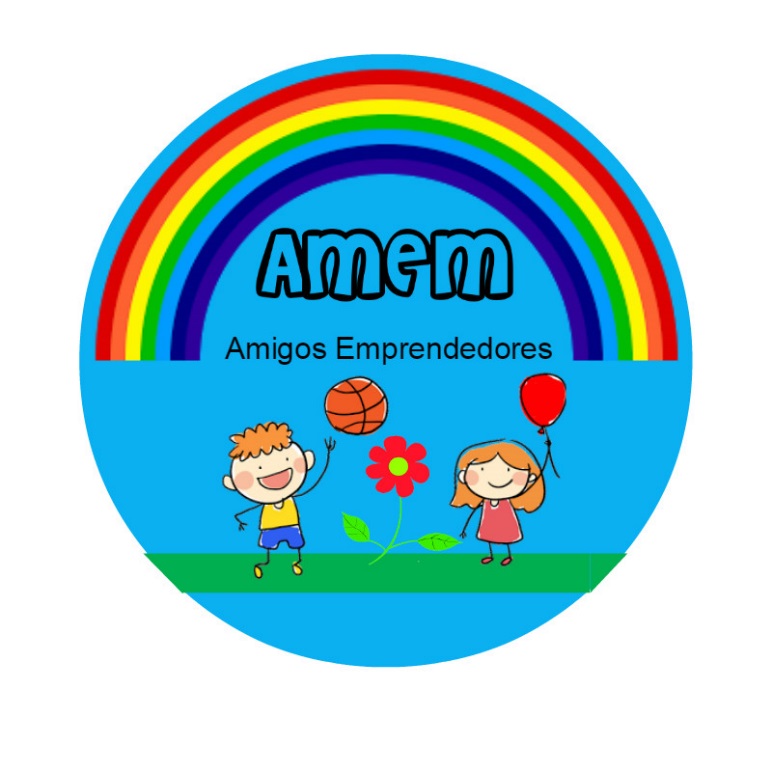 Artículo 1. NombreToda la clase decidimos formar una empresa cooperativa. El nombre de la cooperativa elegido en asamblea es “AMEM”.Artículo 2. DomicilioNuestra cooperativa está ubicada en la Calle 22 # 4-74. Barrió Ejido.Artículo 3. SociosLa cooperativa está formada por 22 socios/as.Artículo 4. Objeto social“AMEM” se dedicará a la fabricación de diferentes productos utilizando material reciclable en su mayoría.Artículo 5. El equipo directivo está formado por:Presidente: Brenny Natasha DelgadoEs la máxima representante de la empresa.b. Tesorero: Julio Andrés Jurado y Kevin Andrés RojasSon las personas encargadas de gestionar el dinero de la empresa.c. Secretaria: Daniela Alexandra YamaEs la persona encargada de gestionar los documentos de la empresa.Artículo 6. CapitalNuestro capital es de 44.000. Cada socio/a aportará la misma cantidad de dinero: 2.000.Artículo 7. Utilización de los beneficiosa. El 30% de los beneficios obtenidos se destinará a una labor solidaria aún por determinar.b. El 70% restante a una actividad lúdica también por determinar.Artículo 8. Derechosa. Todos los socios/as tienen derecho a recuperar la inversión inicial.b. Todos los socios/as tienen derecho a votar en cualquier decisión de la empresa.c. Todos los socios/as tienen derecho a participar activamente en alguno de los departamentos de la empresa.Artículo 9. Obligaciones.a. Todos los socios/as deben aportar el mismo capital inicial.b. Todos los socios/as tienen que llevar a cabo el trabajo asignado previamente.c. Todos los socios/as deben acatar las decisiones tomadas en asamblea.Artículo 10. Sancionesa. El socio/a que no cumpla con sus obligaciones será sancionado con una falta. La acumulación de tres faltas  conllevará una sanción a decidir en asamblea.b. Si un/a miembro del equipo directivo no cumple con sus deberes se verá en la obligación de abandonar el cargo en beneficio de otro socio/a decidido en asamblea.San Juan de Pasto, 19 de Abril del 2016